顶部导航（主栏目）： 首页，京东，搜返利，商城 个人中心首页：仿牛贝样式顶部banner，首页banner的链接，分为小程序内链和需要调用到webview组件的网址链接Icon图标 分类栏目：top100，每日必拍，销量爆款，大牌推荐，京东 （原牛贝京东优选，精选年货等栏目）Iocn下面 9块9包邮，聚划算，淘抢购，超级券（原牛贝品牌特惠，嗨抢购等）边看边买栏目，保持不变此处删除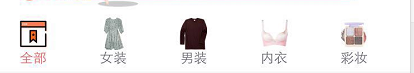 首页下面列表样式参考：（领券超人的聚划算页面，如下图）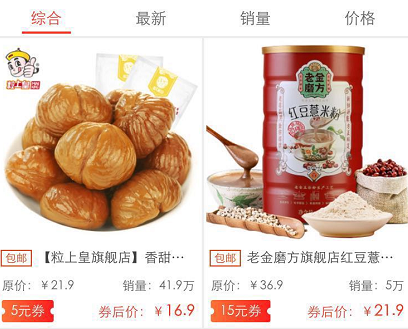 首页的icon图标栏目内的列表样式参考：领券超人的排行榜页面，如下图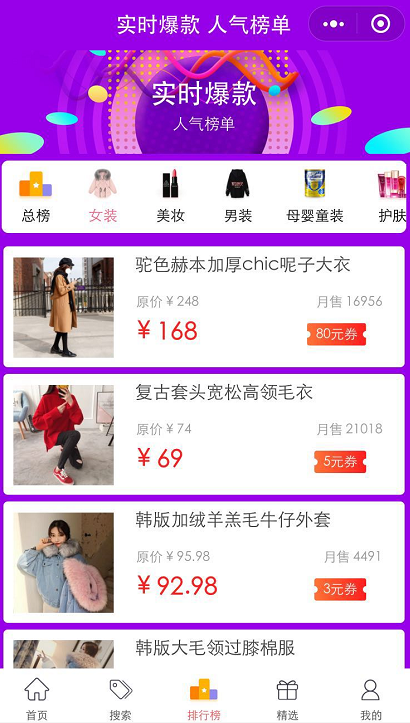 首页的栏目9块9包邮 聚划算超级券样式参考第6条的样式首页的叮咚抢参考：领券超人的正在秒杀栏目，如下图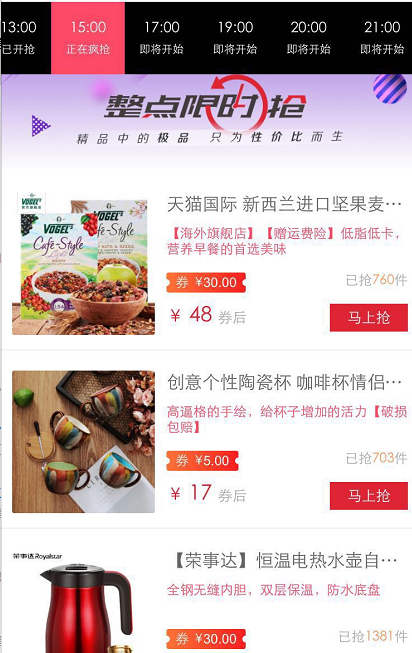 进首页的弹窗，后台可控制，关闭则不开启弹窗商品详细页面：参考领券超人的商品详细页面以上为首页全部内容京东 暂时用首页的第6条样式，下个版本再更新搜返利牛贝折扣的样式即可搜索结果也按照牛贝的样式商城参考app【返利】吃玩任行→旅行返利 的样式，如下图去预定，改成去购买，点击后跳转到小程序的客服页面即可这里的分类改成我们这边定义的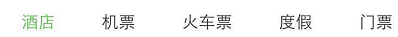 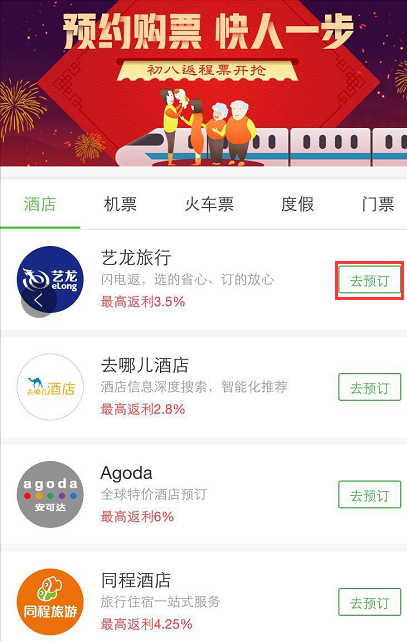 个人中心参考牛贝的样式，增加的个人中心功能，请按照实际需求安排位置即可小程序全部请求 统一配置请求域名，以便以后更改域名不需要到每个页面修改域名所有页面需判断用户是否授权登陆了，如果没有授权则不给用户请求各类栏目数据小程序也主色调，以牛贝折扣的红色为主调，即顶部的标题栏，过多的其他颜色导致体验很差，页面显得缭乱